 Внеочередное заседание                                                      IV-го созываРЕШЕНИЕ 22  февраля  2022 года                                                                                      № 182  Об избрании заместителя председателя Совета сельского поселения Бадраковский сельсовет муниципального района Бураевский район Республики БашкортостанВ соответствии с частью 2 статьи 35 Федерального закона «Об общих принципах организации местного самоуправления в Российской Федерации», статьей 11.2 Закона Республики Башкортостан «О местном самоуправлении в Республике Башкортостан», частью 12.1 статьи 18 Устава сельского поселения Бадраковский сельсовет муниципального района Бураевский район Республики Башкортостан   Регламентом Совета сельского поселения Бадраковский сельсовет муниципального района Бураевский район Республики Башкортостан Совет сельского поселения Бадраковский сельсовет муниципального района Бураевский район Республики Башкортостан решил:избрать Галяветдинову Рузину Зуниловну, депутата от избирательного округа № 2, заместителем председателя Совета сельского поселения Бадраковский сельсовет муниципального района Бураевский район Республики Башкортостан.Председатель Советасельского поселенияБадраковский сельсовет муниципального района Бураевский район Республики Башкортостан                                                                Нафикова Н.Н.                                    БАШКОРТОСТАН РЕСПУБЛИКАҺЫБОРАЙ РАЙОНЫ МУНИЦИПАЛЬРАЙОНЫНЫҢ БАЗРАК АУЫЛ СОВЕТЫ
АУЫЛ БИЛӘМӘҺЕ СОВЕТЫ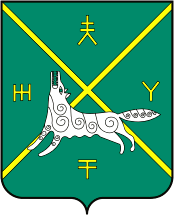 СОВЕТ СЕЛЬСКОГО ПОСЕЛЕНИЯ БАДРАКОВСКИЙ СЕЛЬСОВЕТ МУНИЦИПАЛЬНОГО РАЙОНА БУРАЕВСКИЙ РАЙОН РЕСПУБЛИКИ БАШКОРТОСТАН